Педагогические мероприятияВ  Кувшиновском районе прошли традиционные весенние педагогические мероприятия.25 марта 2021 года на базе базовых школ КСОШ№1 и  КСОШ№2  прошли   районные методические объединения учителей начальных классов, русского языка и литературы, математики, истории и обществознания, биологии, химии, географии, физики, иностранного языка, технологии, физической культуры. Всего приняло участие 109 педагогов из общеобразовательных школ района и Кувшиновской школы-интернат. На всех РМО проведен семинар-практикум по теме «Цифровая образовательная среда как эффективный инструмент учителя».На РМО учителей русского языка и литературы, математики, истории и обществознания, биологии, химии, географии, физики, иностранного языка рассмотрены вопросы- подготовка обучающихся к ВПР, ОГЭ и ЕГЭ.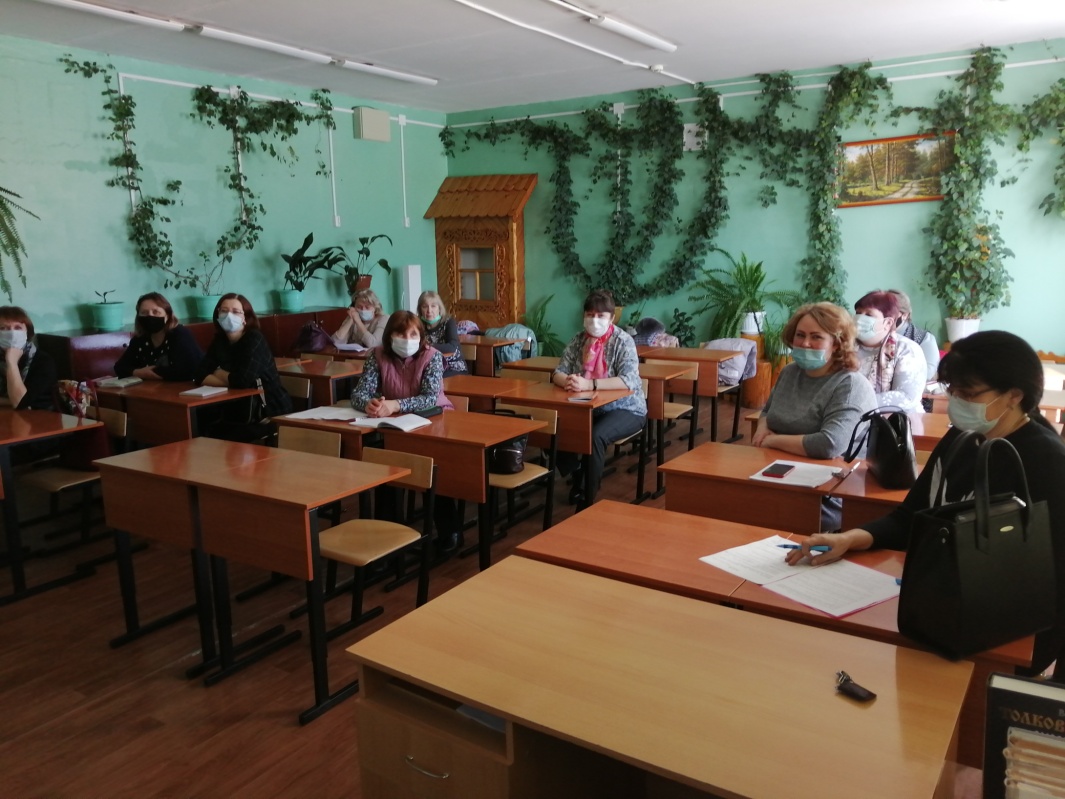 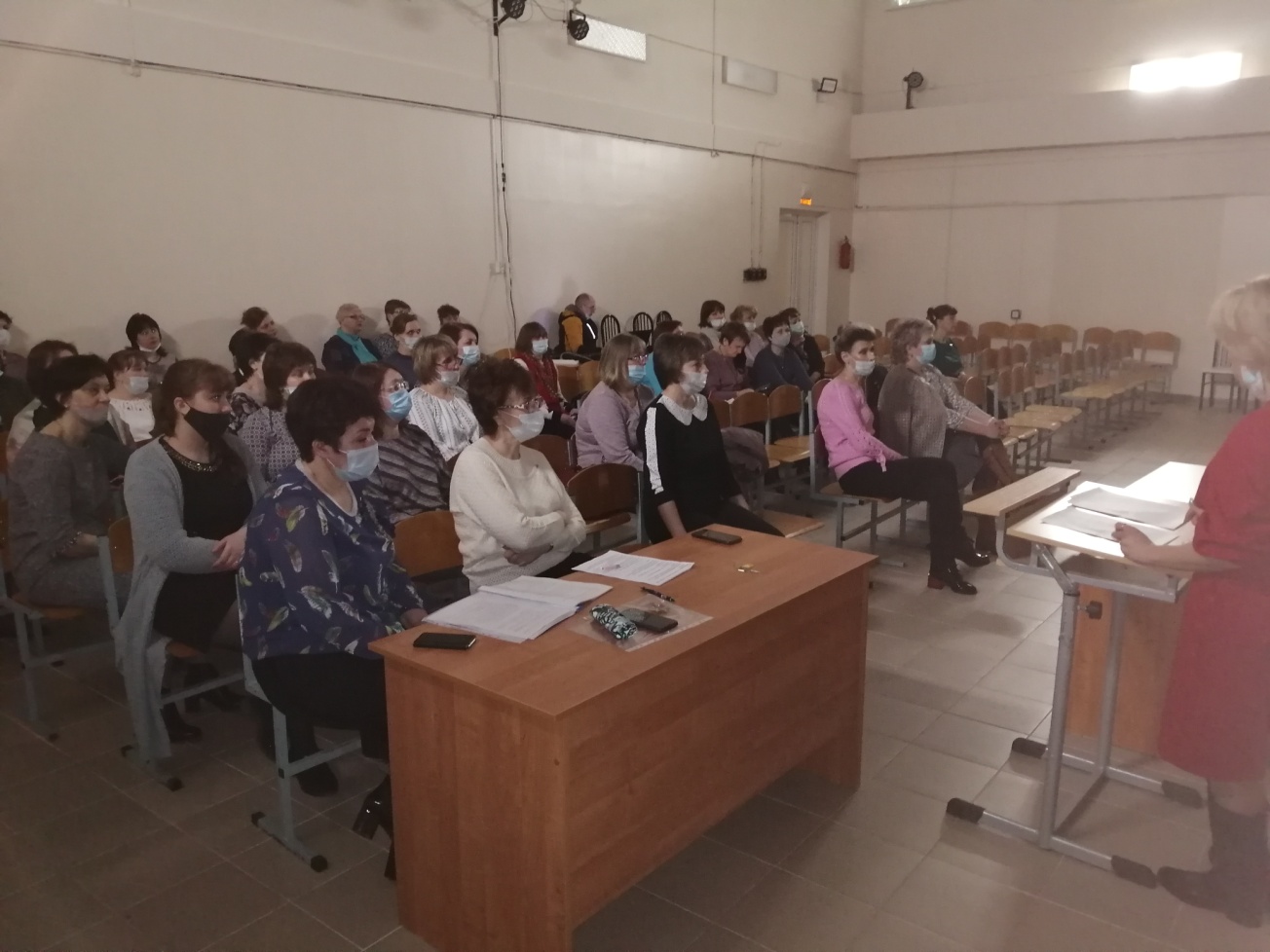 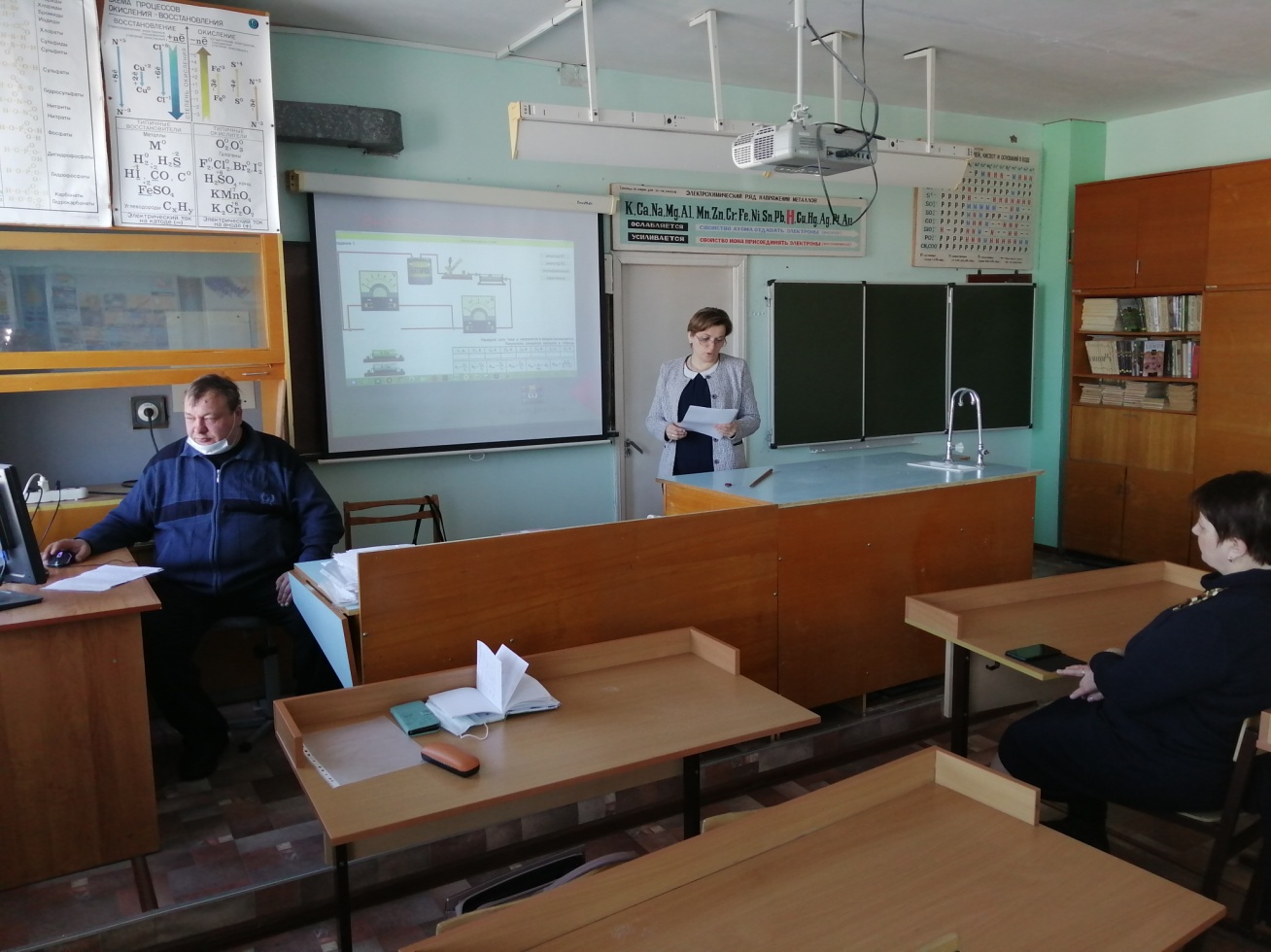 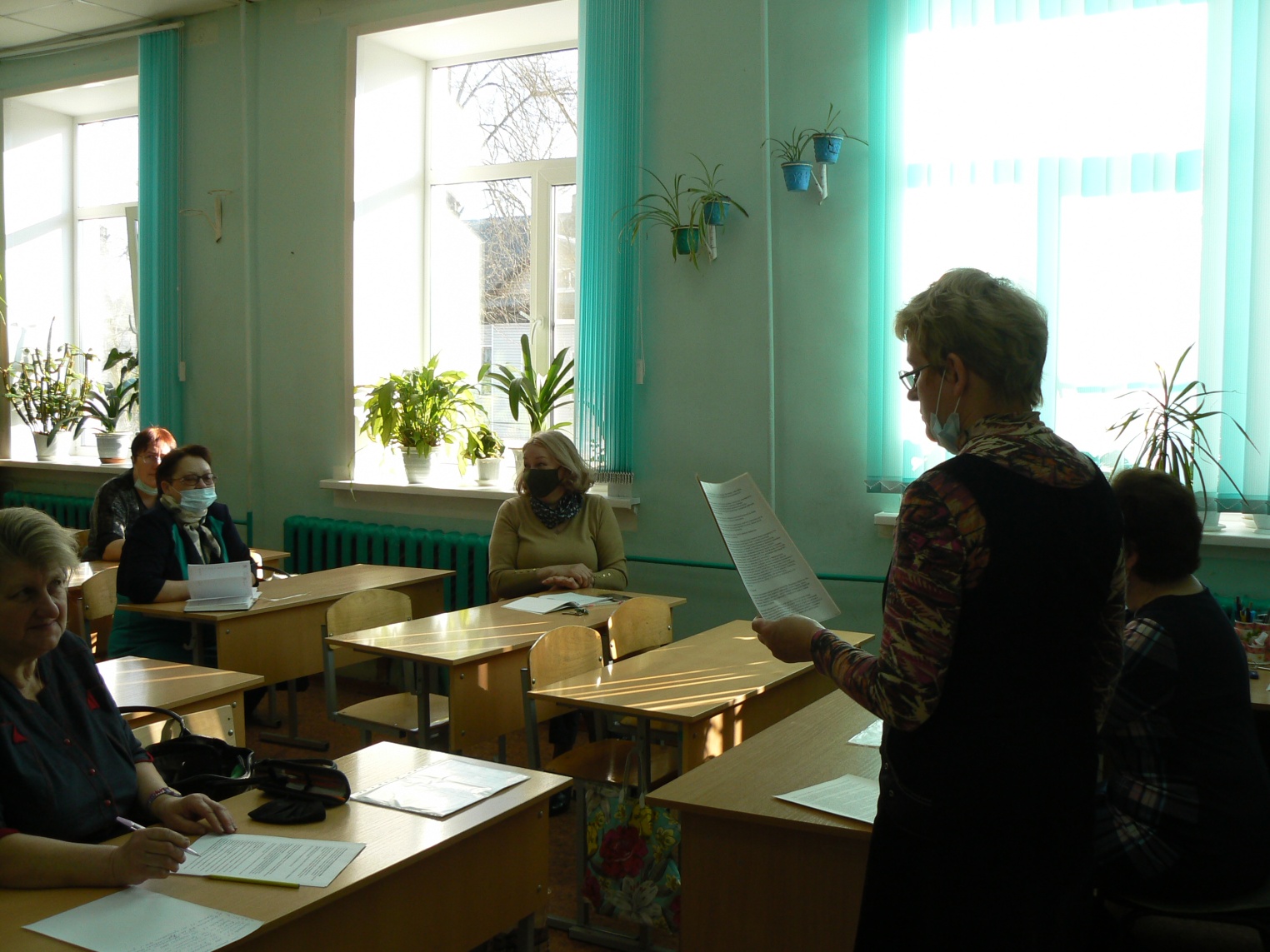 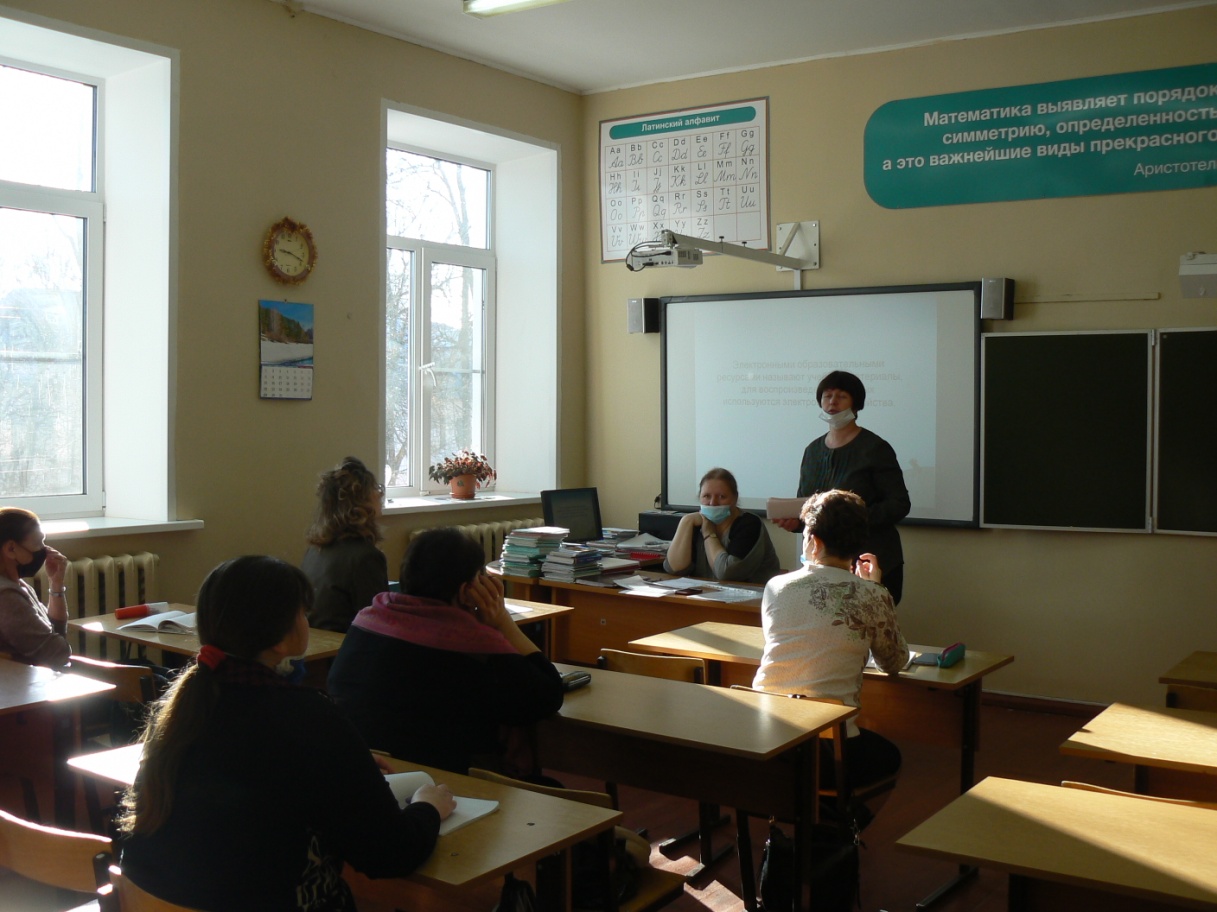 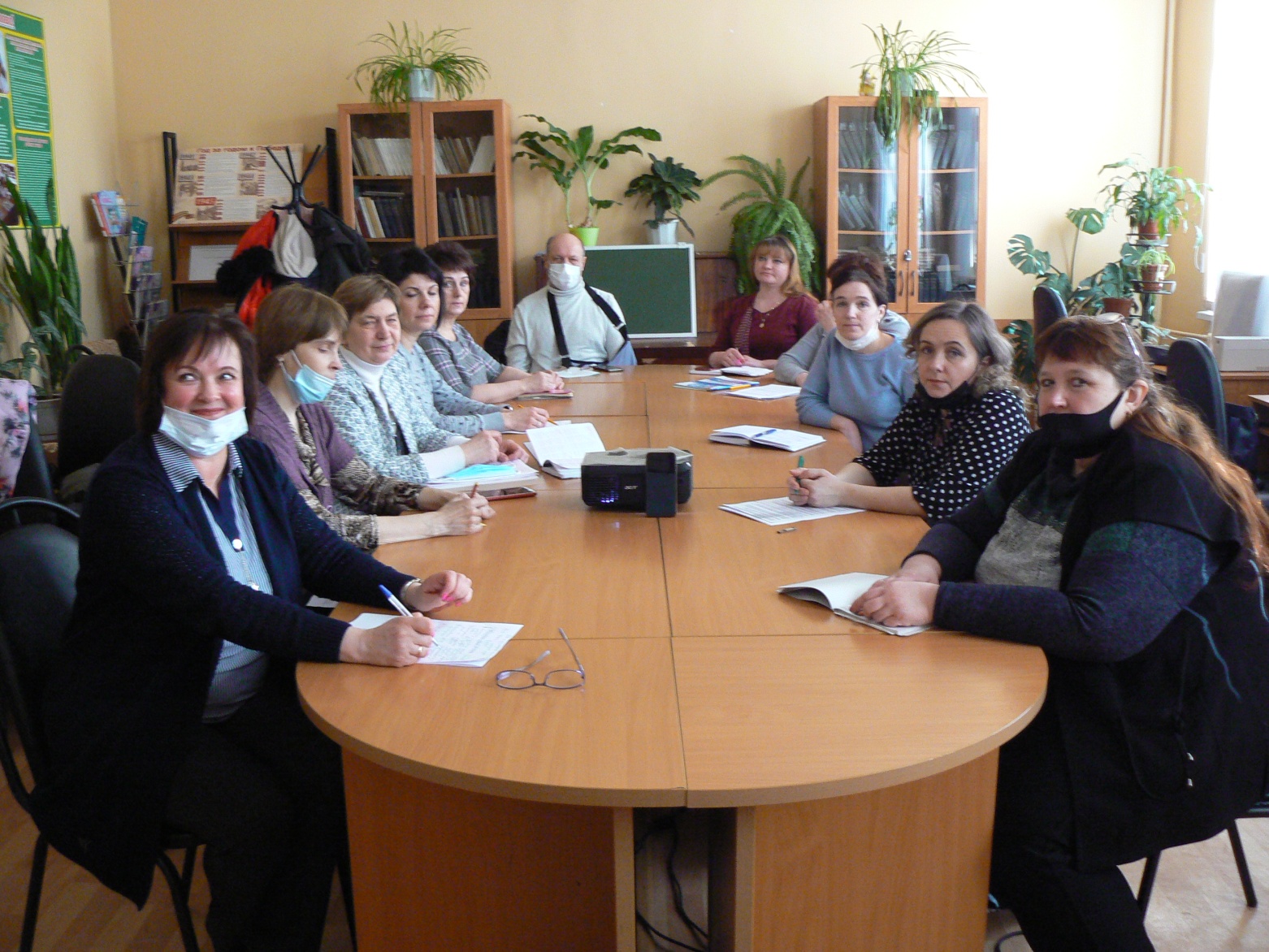 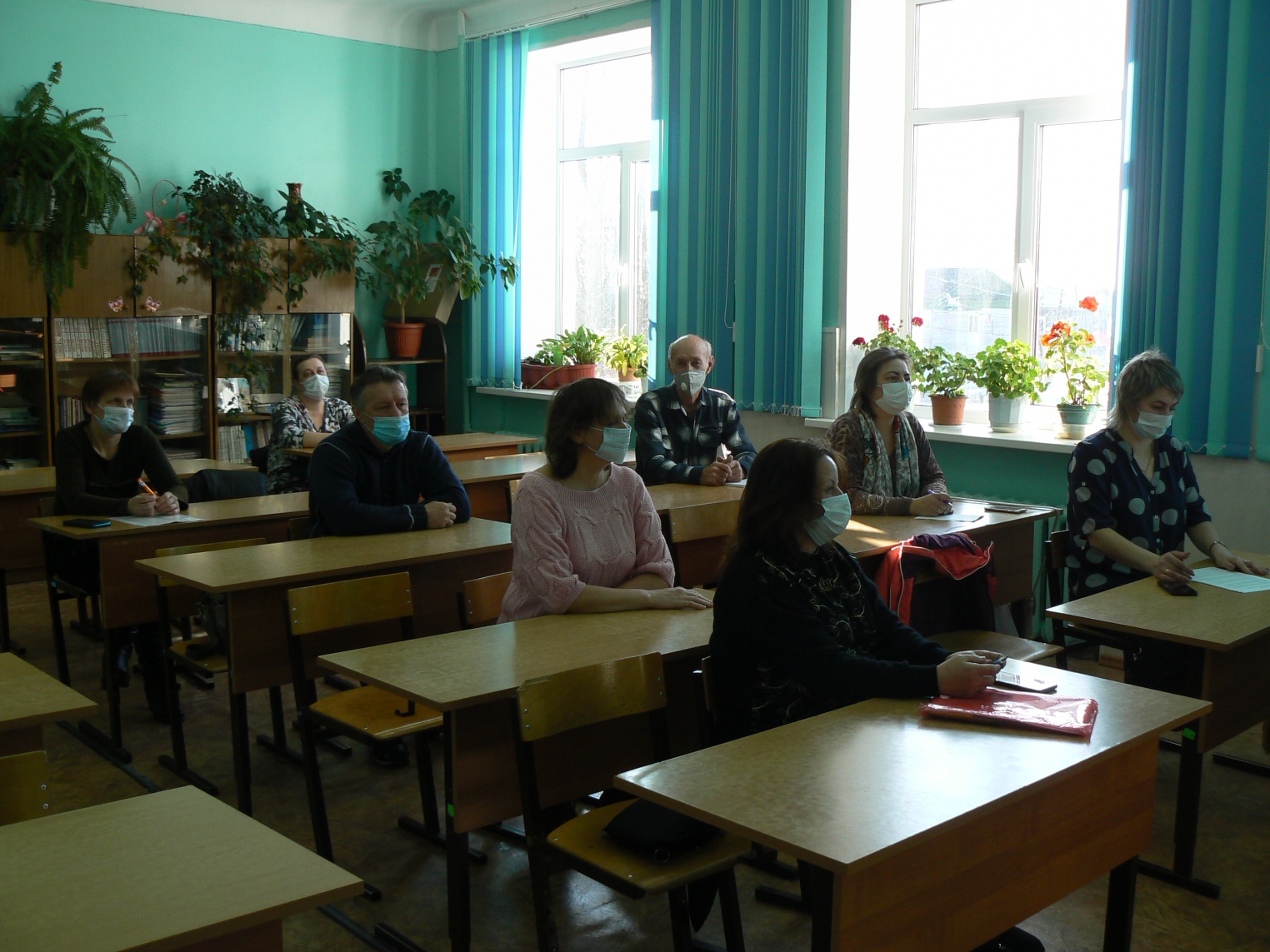 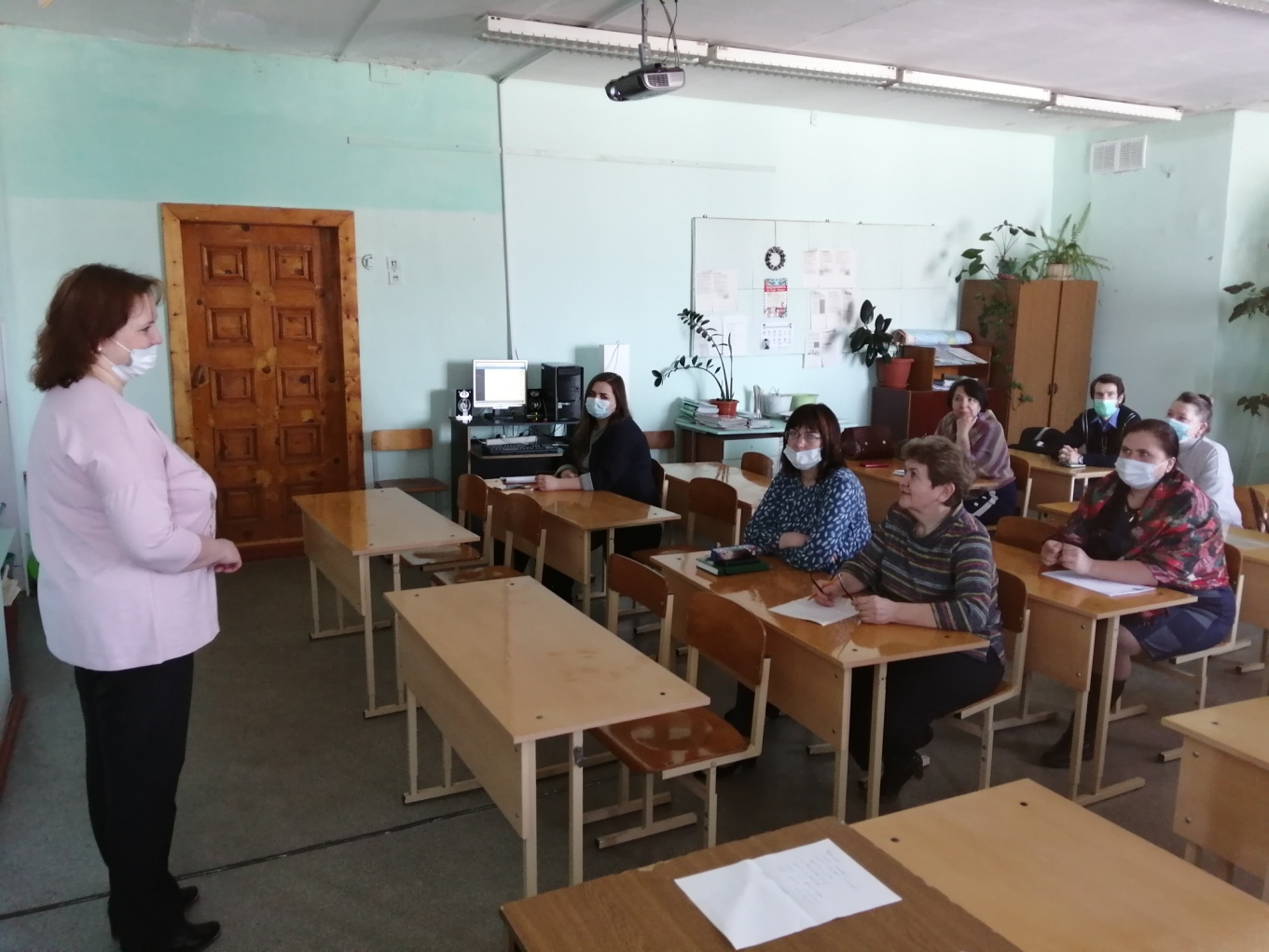 